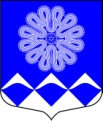 РОССИЙСКАЯ ФЕДЕРАЦИЯ
 АДМИНИСТРАЦИЯ МУНИЦИПАЛЬНОГО ОБРАЗОВАНИЯ
ПЧЕВСКОЕ СЕЛЬСКОЕ ПОСЕЛЕНИЕ
КИРИШСКОГО МУНИЦИПАЛЬНОГО РАЙОНА
ЛЕНИНГРАДСКОЙ ОБЛАСТИРАСПОРЯЖЕНИЕОт 16 ноября 2016 года			                                        №  191-р  д. Пчева	В соответствии с Бюджетным кодексом Российской Федерации, Федеральным законом Российской Федерации от 06 октября 2003 года № 131-ФЗ «Об общих принципах организации местного самоуправления в Российской Федерации», руководствуясь Порядком формирования, реализации и оценки эффективности муниципальных программ муниципального образования Пчевское сельское поселение Киришского муниципального района Ленинградской области, утвержденным постановлением Администрации Пчевского сельского поселения от 20 октября 2015 года № 110 1. Внести в детальный план реализации муниципальной программы «Развитие культуры в муниципальном образовании Пчевское сельское поселение Киришского муниципального района Ленинградской области» на 2016 год, утвержденный распоряжением администрации муниципального образования Пчевское сельское поселение Киришского муниципального района Ленинградской области от 22.03.2016 № 38-р следующие изменения:1.1. Детальный план реализации муниципальной программы «Развитие культуры в муниципальном образовании Пчевское сельское поселение Киришского муниципального района Ленинградской области» на 2016 год изложить в редакции согласно Приложения 1 к настоящему Распоряжению.2. Разместить настоящее Распоряжение на официальном сайте муниципального образования Пчевское сельское поселение Киришского муниципального района Ленинградской области pchevskoe.ru.3. Контроль за исполнением настоящего Распоряжения оставляю за собой.Глава администрации			                  Д.Н. ЛевашовРазослано: дело-2, бухгалтерия, Левашов Д.Н., комитет финансов Киришского муниципального района, КСП, прокуратура.Приложение 1к распоряжению от 16 ноября 2016 года №  191-р  Детальный план реализации муниципальной программы «Развитие культуры в муниципальном образовании Пчевское сельское поселениеКиришского муниципального района Ленинградской области» на 2016 годО внесении изменений в детальный план реализации муниципальной программы «Развитие культуры в муниципальном образовании Пчевское сельское поселение Киришского муниципального района Ленинградской области» на 2016 год, утвержденный распоряжением администрации муниципального образования Пчевское сельское поселение Киришского муниципального района Ленинградской области от 22.03.2016 № 38-р№п/пНаименования подпрограммы, мероприятияОтветственный исполнительОжидаемый результат  реализации мероприятияГод начала реализацииГод окончания реализацииОбъем ресурсного обеспечения, тыс. руб.Объем ресурсного обеспечения, тыс. руб.№п/пНаименования подпрограммы, мероприятияОтветственный исполнительОжидаемый результат  реализации мероприятияГод начала реализацииГод окончания реализацииОбъем ресурсного обеспечения, тыс. руб.Объем ресурсного обеспечения, тыс. руб.№п/пНаименования подпрограммы, мероприятияОтветственный исполнительОжидаемый результат  реализации мероприятияГод начала реализацииГод окончания реализацииВсегоВ т.ч. на 2016 год123456781.Обеспечение деятельности Пчевского  Дома культуры и Мотоховского сельского клубаАдминистрация Пчевского сельского поселенияСоздание оптимальных условий для организации культурного досуга и обеспечения жителей Пчевского сельского поселения услугами организаций культуры для всестороннего развития их культурного потенциала2015201815287,814344,242.Поэтапное повышение уровня средней заработной платы работников культурыАдминистрация Пчевского сельского поселенияПовышение уровня средней заработной платы работников культуры20152015122,140,003.Организация библиотечного обслуживания населенияАдминистрация Пчевского сельского поселенияСоздание оптимальных условия для организации библиотечного обслуживания населения201520184166,461104,614.Обеспечение выплат стимулирующего характера работникам муниципальных учреждений культурыАдминистрация Пчевского сельского поселенияСоотношение средней заработной платы работников учреждений культуры к средней заработной плате по Ленинградской области20152015466,400,005.Сохранение кадрового потенциала муниципальных учреждений культурыАдминистрация Пчевского сельского поселенияСоотношение средней заработной платы работников учреждений культуры к средней заработной плате по Ленинградской области201620182857,36548,12